BMW Motorcycle Club ACT Incorporated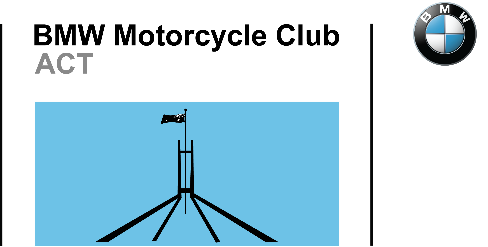 2021 Annual General MeetingProxy Voting FormYou can complete this form online and email it back to the Public Officer or print, complete and return this form as a PDF, picture or by @mail.  You MUST be a financial member of the BMWMCCACT Inc. to vote at the AGM.  Your email address will be used as the record of signature.I,  , (Type/write your name)Of , (Type/write your residential address)being a current financial member of the BMW Motorcycle Club ACT Incorporated (BMWMCCACT, the Club) appoint (Type/write name of proxy)as my proxy for the    Annual General Meeting and voting on the election of office bearers and resolutions.Or where valid nominations for the following positions have been notified to members:Signed:   		Date:  
     (sign or insert your email address)                                                  (insert date)You can print, complete, scan and return this form to the Club Public Officer by email publicofficer@bmwmccact.or.au or post for the attention of thePublic Officer BMWMCCACT Inc. PO Box 4042 Weston Creek 2611 ACT.  The Club Public Officer must receive your Proxy Voting forms by 1700 the day before the AGM.PositionWrite the name of the valid nomineePresident:Vice President:Secretary:Treasurer:Membership Secretary